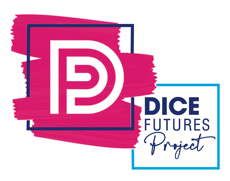 DICE FUTURES 2024 REGISTRATION FORMTo be completed by the person with parental responsibilityYoung people taking part in any DICE Project activity are required to return this registration form, FULLY completed. Unfortunately, in the event of the form not being returned, the young person will be unable to attend any DICE Project activities until such time as it is returned. All information submitted on this form will be securely held, in confidence. Name of young person: 							 D.O.B:			Address:									Postcode:			Emergency contact: Medical Information & allergies: please continue on back of sheet if required.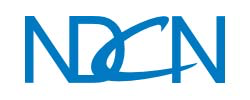 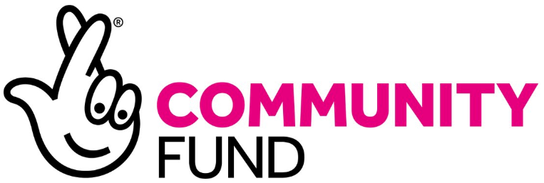 Permissions:Whilst all reasonable precautions will be taken to ensure your child's safety, the DICE Project cannot accept responsibility for any accidents or incidents arising from unauthorised behaviour by young people.I UNDERSTAND THAT THE NDCN DICE GDPR POLICY IS AVAILABLE ONLINE AT: WWW.NDCN.CO.UKI UNDERSTAND THAT MY YOUNG PERSON IS REQUIRED TO ADHERE TO A CODE OF CONDUCT - SAFE, FUN & WELCOMING FOR ALL.Signed: 								Date:				Thank you for taking the time to complete this form. Please return it to DICE Staff or email to: manager@ndcn.co.uk            